Lab 08 – Sysmon, Windows Logs – Warm-upIn this lab, you’ll begin to get familiar with some of the types of data we have available from Sysmon.If you haven’t already, start the Graylog Virtual Machine. When Graylog boots up, you should see a message in the VM with its IP address.Open Graylog in a web browser, and log in.Default username and password is adminClick the Dashboards tabCreate a new dashboard called “Lab 08”You’ll be adding information to this dashboard later on.The dataset for this lab can be obtained by limiting the source and searching for messages over all time.In the search query, enter source:Intro-Host and click enter.You should see 1855 messagesSearch for all messages containing “chrome”. You should have 272 messages.You will need to search where source equals Intro-Host and for the string chromeInclude the AND keyword. Without it, you are searching for messages that either contain chrome OR have a source of Intro-Host.source:Intro-Host AND chromeClick on the first event to expand it– it should say “Network connection detected:” like in the screenshot to the right.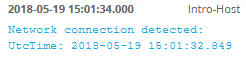 Note the different fields available in the message. Fill in the information from the following fields:DestinationIP: ____________________________DestinationHostname:____________________________DestinationPort: ____________________________EventID: ____________________________Image: ____________________________SourceIp: ____________________________SourceName: ____________________________User: ____________________________Construct a search to find messages where source is Intro-Host and SourceName is Microsoft-Windows-SysmonYou should have 1378 messagesUnder the Search result section, look under the fields for EventIDClick the down arrow next to EventID, and click Quick valuesThis will show a graph with a summary of the distribution of EventID over all messages matching your search. What EventIDs are the most common? What Sysmon event do they corespond to? ______________________________________________________________Click Add to dashboard, and choose this lab’s dashboard. Call the Widget “Sysmon Event IDs”Click on the the magnifying glass with a plus symbol next to the EventID 3 to add it to the search query.
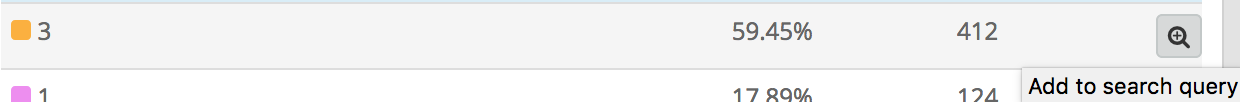 Click enter to run the search, and remove the Quick Values for EventID.Open a Quick Values chart for the Image fieldWhat images made the most network connections? _________________________________________________________________Click Add to dashboard, and choose this lab’s dashboard. Call the widget “Network Connections by Process”Add Image:*chrome* to the search query.Note: the asterisks are wildcards that will match all messages with chrome in the image path.Click the down arrow next to DestinationIp_geolocation and select World MapAdd the map to the dashboard, and call it Destination LocationConstruct a search to find all Sysmon Process Creation eventsYou should have 403 messagesGenerate a Quick Values chart for the Image field to see the most commonly created processes. Add this widget to the dashboard.Pull all the messages from the Security event log by searching where the SourceName is Microsoft-Windows-Security-AuditingYou should have 475 messagesSearch for all successful logon messagesHint: EventID 4624View the Quick Values for the TargetUserName field.Exclude all events with Logon Type 5.Type 5 is service logons.Add the Quick Values widget to the dashboard, call it User LogonsNote: A failed logons widget can be useful too, but there is no data in this dataset for failed logons.Go to the dashboards tab to take a look at the dashboard you’ve created.Feel free to rearrange the dashboard to your liking.If time permits, continue searching through the data for some potentially useful information to add to the dashboard.